РОССИЙСКАЯ ФЕДЕРАЦИЯКАРАЧАЕВО-ЧЕРКЕССКАЯ РЕСПУБЛИКАКАРАЧАЕВСКИЙ МУНИЦИПАЛЬНЫЙ РАЙОНСОВЕТ КУМЫШСКОГО СЕЛЬСКОГО ПОСЕЛЕНИЯРЕШЕНИЕ13.02.2018                                   а. Кумыш                                       №1Об утверждении паспорта благоустройства территории Кумышского сельского поселения на 2018 годВ целях обеспечения реализации Федерального закона от 06.10.2003 № 131-ФЗ «Об общих принципах организации местного самоуправления в Российской Федерации», Совет Кумышского сельского поселенияРЕШИЛ:1.Утвердить Паспорт благоустройства территории Кумышского сельского поселения на 2018 год согласно приложению.2.Данное решение обнародовать и разместить на официальном сайте администрации Кумышского сельского поселения.3.Настоящее решение вступает в силу со дня его официального опубликования (обнародования) в установленном порядке.4. Контроль за исполнением настоящего решения оставляю за собой.Глава Кумышского сельского поселения 		     		          			Р.Х. КасаевУтверждаюГлава  Кумышского сельского поселения«13» февраля 2018г.____________Р.Х.КасаевПАСПОРТ БЛАГОУСТРОЙСТВАКУМЫШСКОГО СЕЛЬСКОГО ПОСЕЛЕНИЯ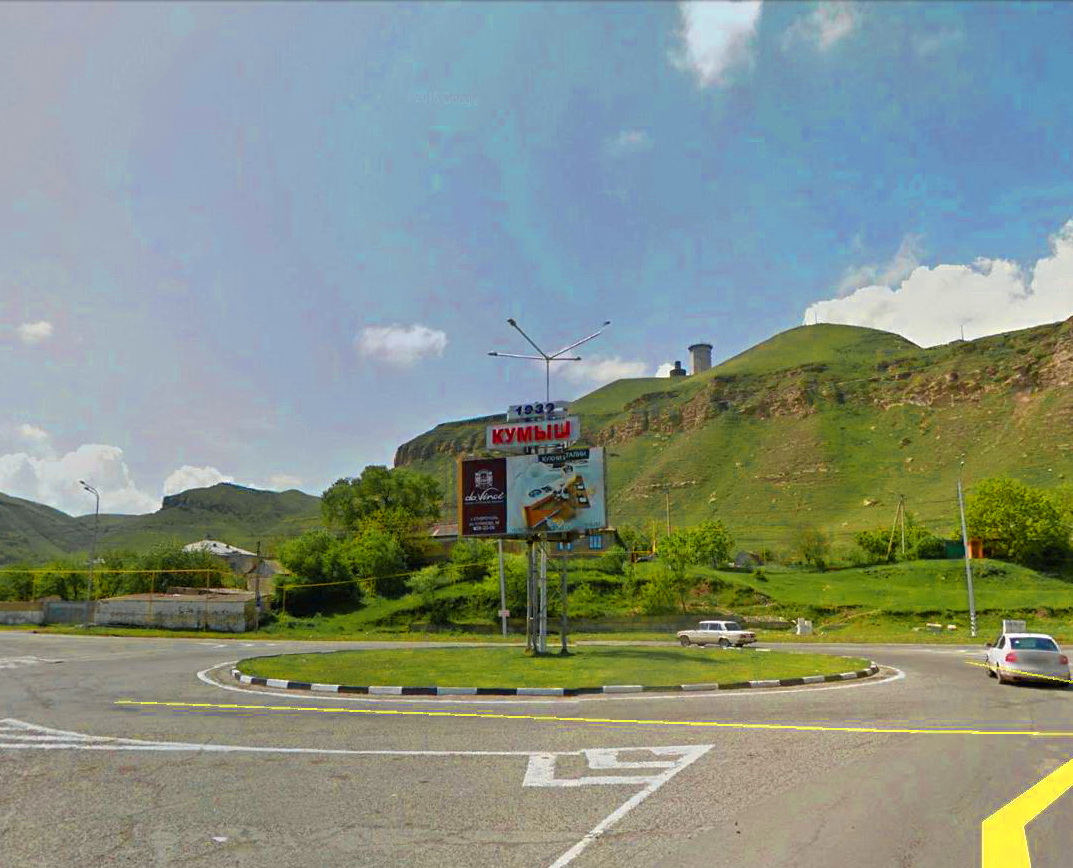 2018 годКумышское сельское поселение      2018 год в Карачаево-Черкесской Республике объявлен Годом Благоустройства.     Территория Кумышского  СП  составляет 7200 га.  В состав СП входит всего один населенный пункт – аул Кумыш. Проживает 5039 человек.     На территории Кумышского сельского поселения расположены следующие организации, учреждения и предприятия:Администрация Кумышского сельского сельского поселения – а.кумыш, ул.Муссы Батчаева, 46, Глава администрации Тешелеев А.Х.;Сельский Дом культуры – а.Кумыш, ул.Комсомольская, 28а, директор Акбаев М.М.;МКОУ «СОШ а.Кумыш им.Муссы Батчаева» - а.Кумыш, ул.Муссы Батчаева, 43, и.о.директора М.К. Чомаева;МКДОУ «Детский сад «Березка» - а.Кумыш, ул.Комсомольская 19в, заведующая Кубекова К.М.;МКДОУ «Детский сад «Колокольчик» - а.Кумыш, ул.Набережная, 21, заведующая Гаджаева З.Х.;Отделение почтовой связи – а.Кумыш, ул.Муссы Батчаева, 46, начальник Малсуйгенов Х.К.;Врачебная амбулатория – а.Кумыш, ул.Муссы Батчаева, 44, главный врач Наурузова Ш.М.;   -Продуктовые магазины:Магазин «Берекет», ИП Бытдаева Ж.Х., а.Кумыш, ул.Прикубанская, 10;Магазин «Орион», ИП Урусова Л.Х-О., а.Кумыш, ул.Прикубанская,12;Магазин «Минги Тау», ИП Узденов Х.С. Ж.Х., а.Кумыш, ул.Муссы Батчаева,35;Магазин «Гарант», ИП Дудова З.А., а.Кумыш, ул.Школьная,4а;Магазин «888», ИП Уртенова Р.П., а.Кумыш, ул.Школьная,6;Магазин «РАЙПО», ИП Байчоров А.Х., а.Кумыш, ул.Муссы Батчаева,52б;-Хозяйственные магазины:Магазин «Гарант», ИП Дудова З.А., а.Кумыш, ул.Школьная,4-Аптека ООО « Фарм» - а.Кумыш, ул.Муссы Батчаева,35;Объекты на территории Кумышского сельского поселения, являющиеся памятниками истории и культуры:  -памятник павшим воинам-односельчанам ВОВ 1941-1945гг., а.Кумыш, ул.Школьная, 14.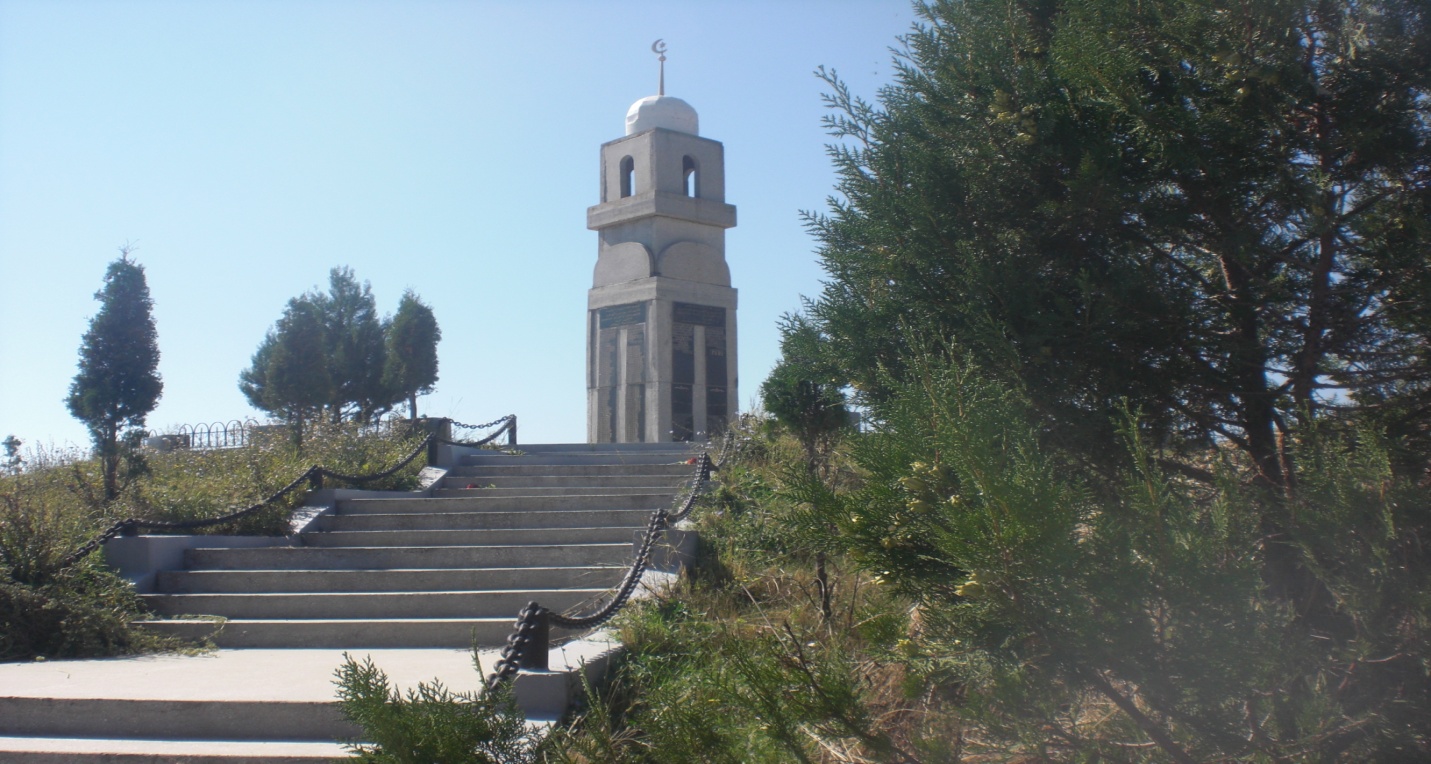 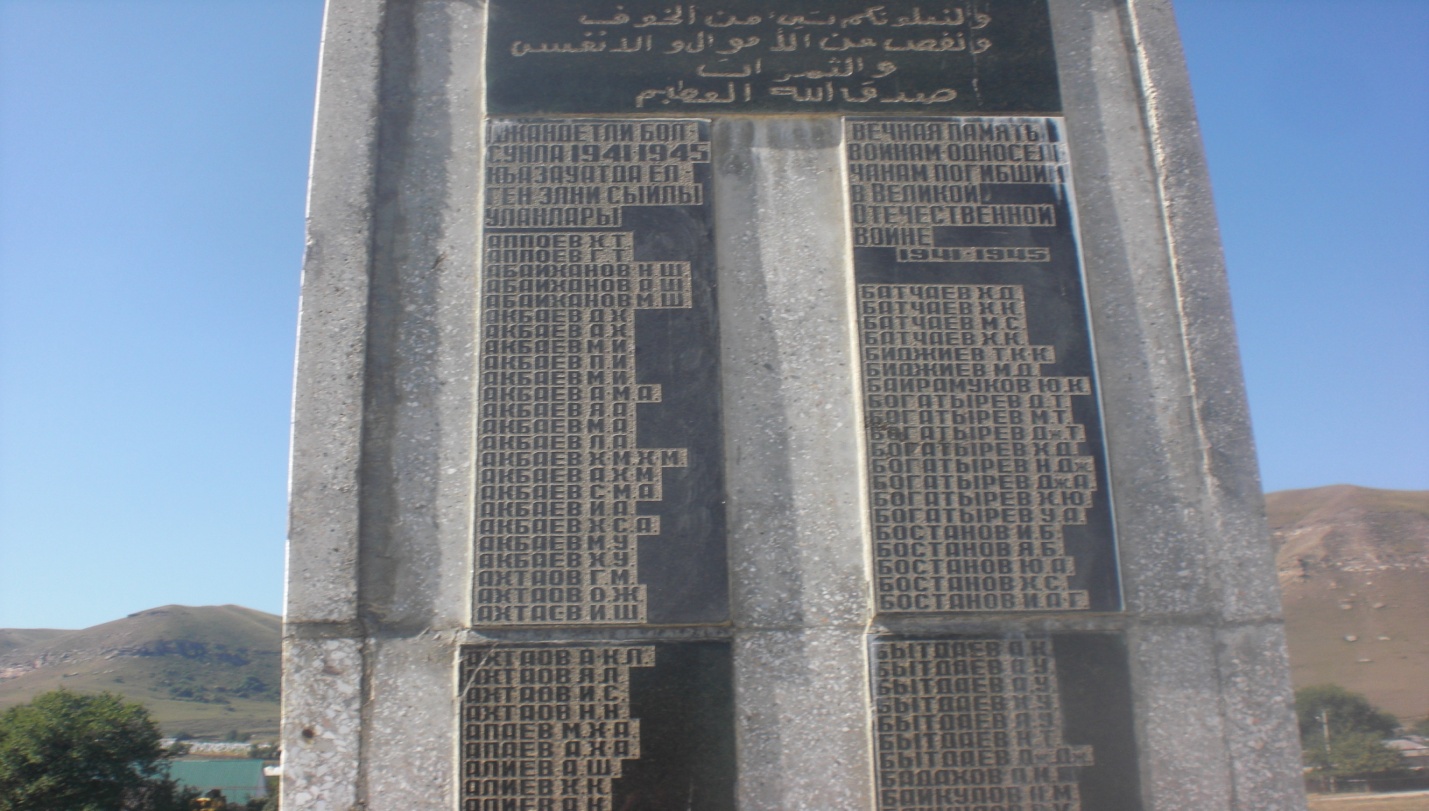 Жилищный фонд Кумышского СП характеризуется следующими показателями:Многоквартирный жилой фондПЕРЕЧЕНЬпервоочередных мероприятий по благоустройству территории Кумышского сельского поселения планируемых к проведению за счет собственных средств бюджета Кумышского сельского поселения в 2018 году с участием граждан-жителей аула Кумыш.Описание основных мероприятий по благоустройству территории Кумышского сельского поселения.1. Обрезка и посадка деревьев: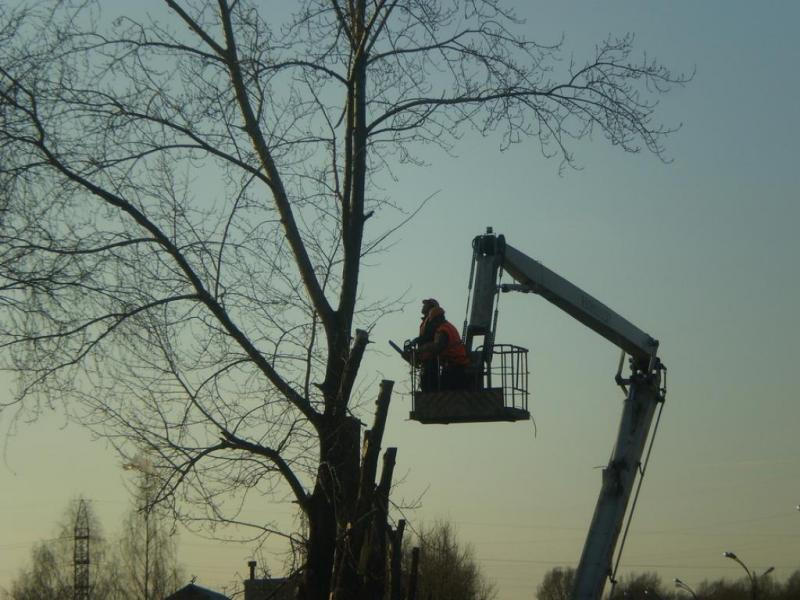 Планируется проведение работ по обрезке и спиливанию сухостойных, аварийно – опасных деревьев, на территории Кумышского сельского поселения, которые могут причинить вред жизни, и здоровью, или нанести материальный ущерб жителям поселения.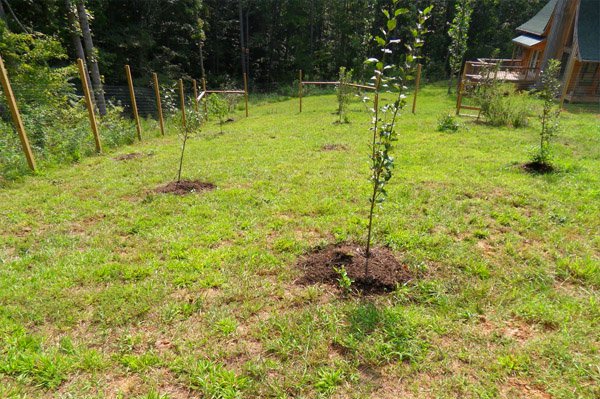 Также весной планируется посадка  деревьев разных видов на территории а.Кумыш.Ориентировочная стоимость работ по строительству парка отдыха  составляет ____________рублей.Ответственный за выполнение работ – Главный специалист  администрации сельского поселения А.А.Токов2. Скашивание травы: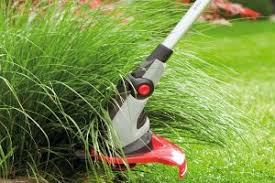 На территории Кумышского сельского поселения, будет выполнятся плановое скашивание травы по обочинам дорог, на прилегающих территориях к местам массового пребывания людей, в центре аула, и объектах культурного наследия.Скашивание травы на территории Кумышского сельского поселения, будет производится в июле, августе 2018 года.Ориентировочная стоимость работ по строительству парка отдыха  составляет ____________рублей.Ответственный за выполнение работ – Депутат Кумышского сельского поселения И.Х.Кииков.3. Сбор мусора:Администрацией Кумышского сельского поселения, организуются субботники по санитарной уборке мусора на территории сельского поселения, с привлечением жителей сельского поселения, для уборки придомовых территорий, а также организаций и предприятий, расположенных на территории сельского поселения, для уборки общественных территорий, и мест массового пребывания людей.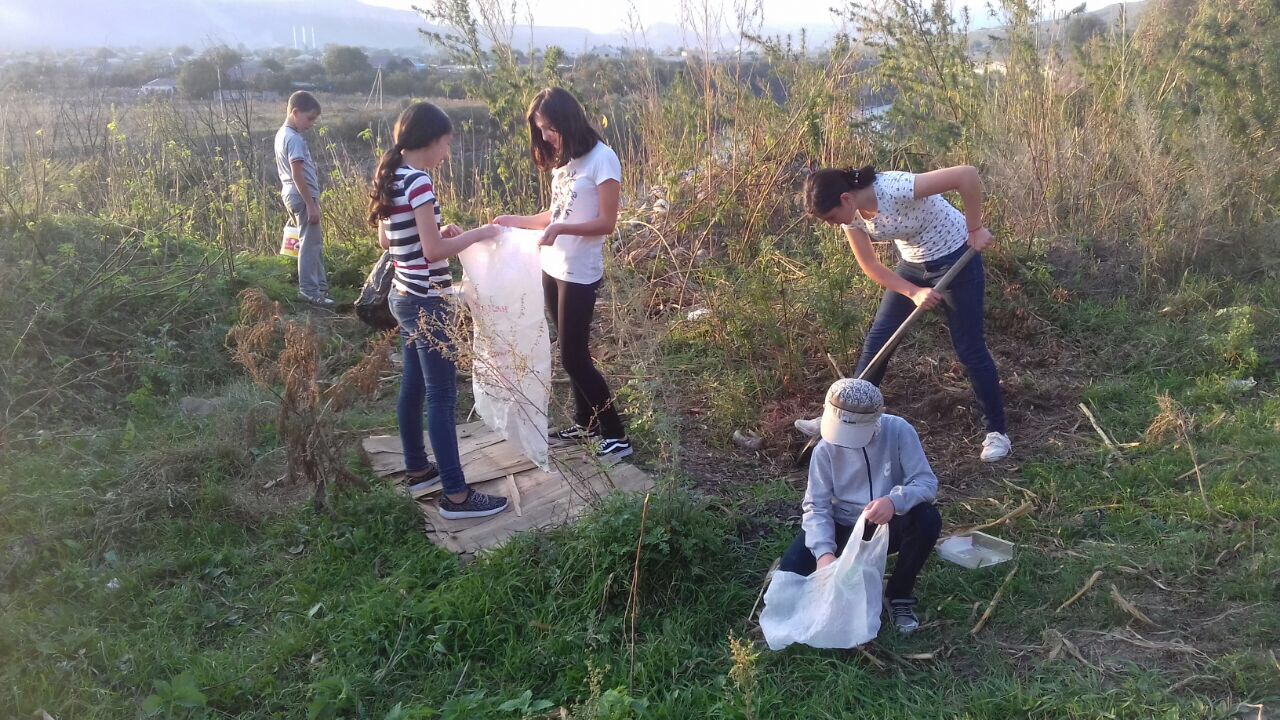 Сбор мусора на территории сельского поселения производится в период проведения субботников в апреле и ноябре месяце, с привлечением организаций и предприятий, расположенных на территории сельского поселения, а также жителей сельского поселения. Проведение работ по очистке территорий от мусора требуют привлечение специализированной техники такие как: - самосвал – 8 часов;Ориентировочная стоимость работ по строительству парка отдыха  составляет ____________рублей.Ответственный за выполнение работ – депутат Кумышского сельского поселения К.В.Малсуйгенов.Уборка и благоустройство прилегающих территорий общеобразовательных организаций магазинов и индивидуальных предпринимателей находящихся на территории сельского поселенияНа территории Кумышского сельского поселения расположены следующие организации, учреждения и предприятия:Администрация Кумышского сельского сельского поселения – а.кумыш, ул.Муссы Батчаева, 46, Глава администрации Тешелеев А.Х.;Сельский Дом культуры – а.Кумыш, ул.Комсомольская, 28а, директор Акбаев М.М.;МКОУ «СОШ а.Кумыш им.Муссы Батчаева» - а.Кумыш, ул.Муссы Батчаева, 43, и.о.директора М.К. Чомаева;МКДОУ «Детский сад «Березка» - а.Кумыш, ул.Комсомольская 19в, заведующая Кубекова К.М.;МКДОУ «Детский сад «Колокольчик» - а.Кумыш, ул.Набережная, 21, заведующая Гаджаева З.Х.;Отделение почтовой связи – а.Кумыш, ул.Муссы Батчаева, 46, начальник Малсуйгенов Х.К.;Врачебная амбулатория – а.Кумыш, ул.Муссы Батчаева, 44, главный врач Наурузова Ш.М.;   -Продуктовые магазины:Магазин «Берекет», ИП Бытдаева Ж.Х., а.Кумыш, ул.Прикубанская, 10;Магазин «Орион», ИП Урусова Л.Х-О., а.Кумыш, ул.Прикубанская,12;Магазин «Минги Тау», ИП Узденов Х.С. Ж.Х., а.Кумыш, ул.Муссы Батчаева,35;Магазин «Гарант», ИП Дудова З.А., а.Кумыш, ул.Школьная,4а;Магазин «888», ИП Уртенова Р.П., а.Кумыш, ул.Школьная,6;Магазин «РАЙПО», ИП Байчоров А.Х., а.Кумыш, ул.Муссы Батчаева,52б;-Хозяйственные магазины:Магазин «Гарант», ИП Дудова З.А., а.Кумыш, ул.Школьная,4-Аптека ООО « Фарм» - а.Кумыш, ул.Муссы Батчаева,35;Обязать руководителей организаций, владельцев ИП организовать ежемесячно субботники по санитарной уборке от мусора на своих прилегающих территориях, а так же установить урны в период с апреля по июнь месяцы 2018 года на своих территориях. Содержать в чистоте и порядке свои прилегающие территории.Ответственные: - Депутаты  по округам, руководители организаций, а так же владельцы магазинов и ИП.4. Уличное освещение: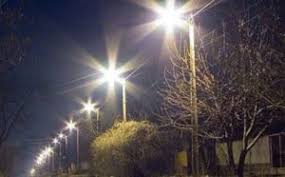 В ауле  Кумыш, планируется установить светильники уличного освещения  на следующих улицах:-ул.Богатырева – 4шт;-ул.Школьная- 6шт;-футбольное поле на территории МКОУ «СОШ а.Кумыш, им.Муссы Батчаева» - 8шт.Ориентировочная стоимость работ по строительству парка отдыха  составляет ____________рублей.Ответственный за выполнение работ – Главный специалист  администрации сельского поселения А.А.Токов5. Дорожная деятельность: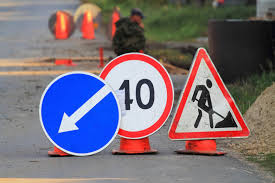 Для обеспечения круглосуточного  и безопасного движения транспортных средств по дорогам поселения приоритетной задачей будет являться сохранение от разрушения действующей сети дорог. Планируется проведение следующих мероприятий:Грейдирование дорог;ремонт дорог к сенокосным угодьям;частичная подсыпка;выравнивание дорожного полотна;нарезка кюветов.Проведение этих мероприятий планируется на следующих улицах:Садовая,КавказскаяБогатыреваПрикубанскаяНабережнаяМуссы БатчаеваКомсомольскаяАлиева ВерхняяКрайняя, СовхознаяБольничная, ИнтернациональнаяМунира БатчаеваЗеленаяАзрет-Алия АбайхановаДорожная, Школьная, Горная,Ориентировочная стоимость работ по строительству парка отдыха  составляет ____________рублей.Ответственный за выполнение работ – Главный специалист  администрации сельского поселения А.А.Токов.  6. Ликвидация несанкционированных мест размещения отходов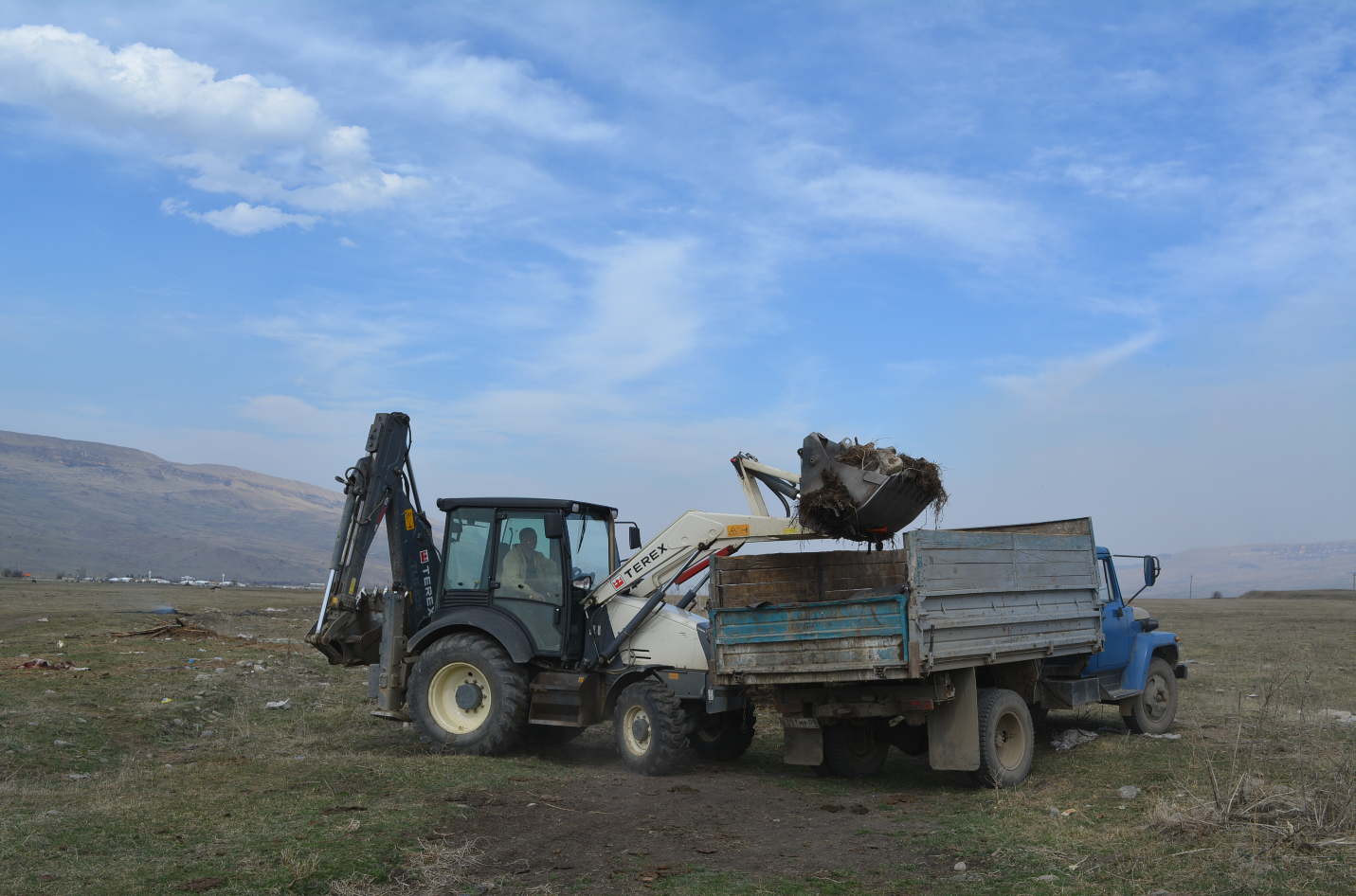 Администрацией Кумышкого сельского поселения, производятся работы по ликвидации несанкционированных мест размещения отходов, с привлечением техники, и жителей сельского поселения.На собраниях граждан по месту жительства, доводится информация, по недопущению размещения отходов в не установленные места.Работы, по ликвидации несанкционированных свалок будут производится в апреле и ноябре месяцах.Ориентировочная стоимость работ по строительству парка отдыха  составляет ____________рублей.Ответственный за выполнение работ – Депутат сельского поселения А.М.Гогуев.7. Обустройство «Штрафстоянки» для бродячего скота.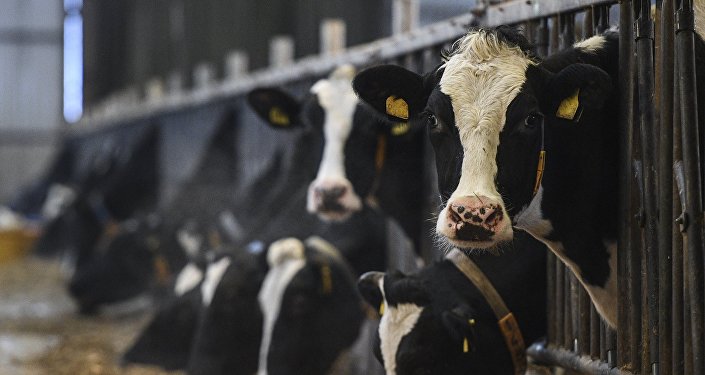 В ауле Кумыш будет решена проблема бесконтрольного выпаса крупного рогатого скота. Коровы бродят по улицам вытаптывают газоны, портят тротуары. Власти поселения решили ужесточить требования к содержанию и выгулу скотину, откроют для нее платный муниципальный загон. В час пребывание животного обойдется около 124 рублей, за сутки набежит почти 3 тысячи рублей.За эти деньги корову проводят в загон, чипируют, внесут информацию в базу данных, будут охранять и обеспечат должный уход. «Штрафстоянка» для быков оказалось действенной мерой, теперь на улице гулящего рогатого скота не встретить.Ориентировочная стоимость работ по строительству парка отдыха  составляет ____________рублей.Ответственный за выполнение работ – Глава администрации сельского поселения А.Х.Тешелеев.8. Реконструкция дворовых территорий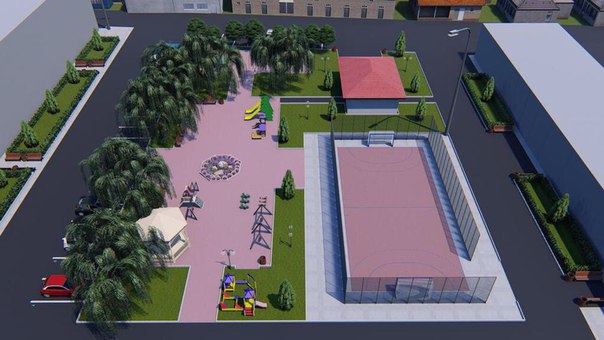 Планируется реконструкция дворовых территории   на ул. Богатырева № 2, Набережная,№27, Комсомольская №19-19а  с выполнением следующих работ:- установка детской площадки;- обустройство тротуаров;- установка скамеек;- установка урн;- обустройство цветочницы;- установка светильников;- асфальто - бетонного покрытия;- установка ограждения;-установка мини футбольной площадки.Ориентировочная стоимость работ по строительству парка отдыха  составляет ____________рублей.Ответственный за выполнение работ – Глава администрации сельского поселения А.Х.Тешелеев.9. Строительство парка отдыхаНа территории Кумышского  СП  планируется  строительство парка отдыха, начало строительства  2018 год.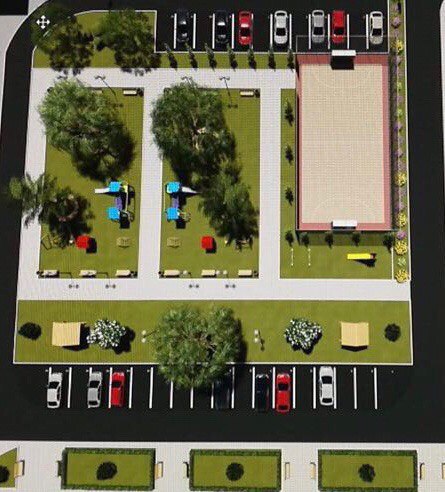 Планируется выполнение следующих работ:Период строительства парка отдыха – 3-4 кварталы  2018 года .Ориентировочная стоимость работ по строительству парка отдыха  составляет ____________рублей.Ответственный за выполнение работ – Глава администрации сельского поселения А.Х.Тешелеев. Проведение вышеуказанных работ по благоустройству общественных территорий путем софинансирования из бюджета Кумышского сельского поселения, Федерального бюджета и (или) бюджета Карачаево-Черкесской Республики в рамках Федеральных и (или) Региональных программ по благоустройству населенных пунктов на 2018-2022 г.г.  Данный перечень общественных территорий включен в муниципальную программу «Формирование современной городской среды на территории Кумышского поселения на 2018-2022 годы».       Доля софинансирования денежных средств из местного бюджета Кумышского сельского поселения,  составляет 2% сметной стоимости.Территория индивидуальной жилой застройкиТерритория индивидуальной жилой застройкиТерритория индивидуальной жилой застройкиТерритория индивидуальной жилой застройки№ п/пНаименование показателяЕдиница измеренияЗначение показателя1Количество индивидуальных жилых домов, находящихся на территории индивидуальной жилой застройки, всего, в том числе:единиц9572Количество индивидуальных жилых домов уровень благоустройства которых соответствует требованиям правил благоустройстваединиц4003Количество населения, проживающего в индивидуальном жилищном фондеединиц5039№п.пнаименование показателяединица измерениязначение показателя1Количество дворовых территорийединиц62Площадь дворовых территорий кВ. метров 4,9003Количество благоустроенных дворовых территорий единиц 04Площадь благоустроенных дворовых территорий кВ. метров 05Доля благоустроенных дворовых территорий в общем количестве дворовых территорий процентов 06Численность населения, проживающая в многоквартирном жилищном фондетыс. человек3007количество дворов, подлежащих благоустройству до 2022 годаединиц4№п/пНаименование планируемого мероприятияСрок реализацииУчастники мероприятийОтветственный исполнитель1Обрезка и посадка деревьевапрель-май 2018 годадминистрация Кумышского сельского поселения.Жители аула Кумыш , а также работники организаций, учреждений, магазинов находящиеся на территории сельского поселенияГлава администрации Кумышского  сельского поселения. Депутаты по округам2Скашивание травы на территории Кумышского сельского поселенияапрель-сентябрь 2018 годаадминистрация Кумышского сельского поселения.Глава администрации Кумышского  сельского поселения. Депутаты по округам3Сбор мусора на территории поселения, (проведение субботников с привлечением жителей поселения)Постоянно, по мере необходимостиадминистрация Кумышского  сельского поселения.Глава администрации Кумышского  сельского поселения. Депутаты по округам4Установка  уличных светильниковапрель- сентябрь2018 годаадминистрация Кумышского  сельского поселения.Глава администрации Кумышского  сельского поселения. Депутаты по округам5Дорожная деятельностьмай– сентябрь 2018 годаФилиал ФКУ Упрдор «Кавказ» в Карачаево-Черкесской Республике, администрация Кумышского  сельского поселения.- Глава администрации Кумышского сельского поселения Тешелеев А.Х..- Глава сельского  поселения Касаев Р.Х..6Ликвидация несанкционированных мест для размещения отходовапрель-август, 2018 годадминистрация Кумышского сельского поселения.Глава администрации Кумышского  сельского поселения. Депутаты по округам7«Штрафстоянка» для бесхозных коров2018администрация Кумышского сельского поселения.- Глава администрации Кумышского сельского поселения Тешелеев А.Х..- Глава сельского  поселения Касаев Р.Х.8Реконструкция дворовых территории2018администрация Кумышского сельского поселения. - Глава администрации Кумышского сельского поселения Тешелеев А.Х..- Глава сельского  поселения Касаев Р.Х..9Строительство парка отдыха- июнь 2018 года- ноябрь 2018 годаадминистрация Кумышского сельского поселения.Жители аула Кумыш , а также работники организаций, учреждений, магазинов находящиеся на территории сельского поселения- Глава администрации Кумышского сельского поселения Тешелеев А.Х..- Глава сельского  поселения Касаев Р.Х..Общественные территорииОбщественные территорииОбщественные территорииОбщественные территории№п.пНаименование показателяединица измерениязначение показателя1Общественные территории всего42Количество благоустроенных общественных территорий, всего, в том числеединиц03Площадь общественных территорий нуждающихся в благоустройстве до 2022 года, всего, в том числеКв.м11,950Перечень планируемых работ:ОтветственныйФинансированиеУстановка детской площадкиАдминистрация Кумышского сельского поселенияАдминистрация Кумышского сельского поселенияОбустройство тротуаровАдминистрация Кумышского сельского поселенияМинистерство строительства и жилищно-коммунального хозяйства КЧРУстановка скамеекАдминистрация Кумышского сельского поселенияМинистерство строительства и жилищно-коммунального хозяйства КЧРУстановка урнАдминистрация Кумышского сельского поселенияМинистерство строительства и жилищно-коммунального хозяйства КЧРОбустройство цветочницыАдминистрация Кумышского сельского поселенияАдминистрация Кумышского сельского поселенияУстановка светильниковАдминистрация Кумышского сельского поселенияМинистерство строительства и жилищно-коммунального хозяйства КЧРОбустройство парковкиАдминистрация Кумышского сельского поселенияМинистерство строительства и жилищно-коммунального хозяйства КЧРУстановка огражденияАдминистрация Кумышского сельского поселенияАдминистрация Кумышского сельского поселенияПосадка деревьевАдминистрация Кумышского сельского поселенияАдминистрация Кумышского сельского поселенияУстановка фонтанаАдминистрация Кумышского сельского поселенияМинистерство строительства и жилищно-коммунального хозяйства КЧРУстановка асфальтированной дороги от федеральной трассы до МКДОУ «Березка»Администрация Кумышского сельского поселенияМинистерство строительства и жилищно-коммунального хозяйства КЧР